ỦY BAN NHÂN DÂN QUẬN HOÀNG MAIỦY BAN NHÂN DÂN PHƯỜNG MAI ĐỘNG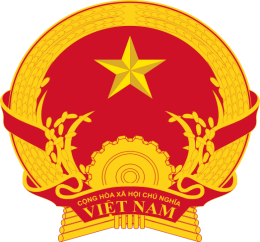 QUY TRÌNHMỤC ĐÍCHQuy định cách thức, trình tự các bước giải quyết thủ tục hành chính về việc Thực hiện, điều chỉnh, thôi hưởng trợ cấp xã hội hàng tháng, hỗ trợ kinh phí chăm sóc, nuôi dưỡng hàng tháng.PHẠM VI ÁP DỤNGQuy trình này áp dụng đối với hoạt động tiếp nhận, xem xét và giải quyết thủ tục hành chính Thực hiện, điều chỉnh, thôi hưởng trợ cấp xã hội hàng tháng, hỗ trợ kinh phí chăm sóc, nuôi dưỡng hàng tháng cho tổ chức, công dân tại UBND.Công chức phụ trách có trách nhiệm phối hợp với các bộ phận liên quan giúp lãnh đạo UBND thực hiện quy trình này.TÀI LIỆU THAM KHẢOCác văn bản pháp quy liên quan đề cập tại Phụ lục 01.ĐỊNH NGHĨA, VIẾT TẮTNỘI DUNG QUY TRÌNH(Xem trang sau)A. Lưu đồ thực hiện quy trìnhB. Diễn giải lưu đồPHỤ LỤC, BIỂU MẪULƯU TRỮ HỒ SƠHồ sơ được Công chức LĐTBXH lưu theo quy định. Hồ sơ khi hết hạn lưu được chuyển xuống kho lưu trữ chung của UBND lưu trữ theo thông tư 09/2011/TT-BNV:	THỰC HIỆN, ĐIỀU CHỈNH, THÔI HƯỞNG TRỢ CẤP XÃ HỘI HÀNG THÁNG, HỖ TRỢ KINH PHÍ CHĂM SÓC NUÔI DƯỠNG HÀNG THÁNGMÃ SỐ:QT-BTXH-03LẦN BAN HÀNH:01NGÀY BAN HÀNH:…/…/2021SOÁT XÉTPHÊ DUYỆTHọ và tênChữ kýChức vụLÝ LỊCH SỬA ĐỔILÝ LỊCH SỬA ĐỔILÝ LỊCH SỬA ĐỔILÝ LỊCH SỬA ĐỔILÝ LỊCH SỬA ĐỔIYêu cầu sửa đổi/ bổ sungTrang/ phần sửa đổiNội dung sửa đổiLầnsửa đổiNgàysửa đổi- UBND:Ủy ban nhân dân;- HĐXD: Hội đồng xét duyệt;- TTHC:Thủ tục hành chính;- BPMC:Bộ phận một cửa; Bộ phận tiếp nhận và trả kết quả thủ tục hành chính;- CQHCNN: Cơ quan hành chính nhà nước;- LĐTBXH: Lao động – Thương binh và Xã hội;- BPLĐTBXH: Bộ phận Lao động – Thương binh và Xã hội;- BTXH: Bảo trợ xã hội.TTTrình tựTrách nhiệmThời gianBiểu mẫuTổ chức/cá nhânGiờ hành chínhTheo mục 5.3BPMCGiờ hành chínhQT-UBND-06Công chức chuyên môn/ HĐXD10 ngàyMẫu số 02+03+04+05 (QT-UBND-06)Lãnh đạo UBND  01 ngàyMẫu số 05 (QT-UBND-06)Công chức chuyên môn /BPMC½ ngàyQT-UBND-06BPMC½ ngàyQT-UBND-06UBND Quận10 ngàyQuyết địnhCông chức chuyên môn /BPMCGiờ hành chínhQuyết định5.1Cơ sở pháp lýCơ sở pháp lýCơ sở pháp lýCơ sở pháp lýCơ sở pháp lýCơ sở pháp lýPhụ lục 01Phụ lục 01Phụ lục 01Phụ lục 01Phụ lục 01Phụ lục 015.2Điều kiện thực hiện thủ tục hành chínhĐiều kiện thực hiện thủ tục hành chínhĐiều kiện thực hiện thủ tục hành chínhĐiều kiện thực hiện thủ tục hành chínhĐiều kiện thực hiện thủ tục hành chínhĐiều kiện thực hiện thủ tục hành chínhĐối tượng, người giám hộ của đối tượng quy định tại Điều 5; hộ gia đình, cá nhân nhận chăm sóc, nuôi dưỡng hàng tháng tại cộng đồng theo quy định tại khoản 1 Điều 18 Nghị định số 20/2021/NĐ-CPĐối tượng, người giám hộ của đối tượng quy định tại Điều 5; hộ gia đình, cá nhân nhận chăm sóc, nuôi dưỡng hàng tháng tại cộng đồng theo quy định tại khoản 1 Điều 18 Nghị định số 20/2021/NĐ-CPĐối tượng, người giám hộ của đối tượng quy định tại Điều 5; hộ gia đình, cá nhân nhận chăm sóc, nuôi dưỡng hàng tháng tại cộng đồng theo quy định tại khoản 1 Điều 18 Nghị định số 20/2021/NĐ-CPĐối tượng, người giám hộ của đối tượng quy định tại Điều 5; hộ gia đình, cá nhân nhận chăm sóc, nuôi dưỡng hàng tháng tại cộng đồng theo quy định tại khoản 1 Điều 18 Nghị định số 20/2021/NĐ-CPĐối tượng, người giám hộ của đối tượng quy định tại Điều 5; hộ gia đình, cá nhân nhận chăm sóc, nuôi dưỡng hàng tháng tại cộng đồng theo quy định tại khoản 1 Điều 18 Nghị định số 20/2021/NĐ-CPĐối tượng, người giám hộ của đối tượng quy định tại Điều 5; hộ gia đình, cá nhân nhận chăm sóc, nuôi dưỡng hàng tháng tại cộng đồng theo quy định tại khoản 1 Điều 18 Nghị định số 20/2021/NĐ-CP5.3Thành phần hồ sơThành phần hồ sơThành phần hồ sơBản chínhBản chínhBản sao- Đối với hồ sơ đề nghị trợ cấp xã hội hàng tháng:- Đối với hồ sơ đề nghị trợ cấp xã hội hàng tháng:- Đối với hồ sơ đề nghị trợ cấp xã hội hàng tháng:Tờ khai của đối tượng (theo Mẫu số 1a, 1b, 1c, 1d, 1đ ban hành kèm theo Nghị định số 20/2021/NĐ-CP).Tờ khai của đối tượng (theo Mẫu số 1a, 1b, 1c, 1d, 1đ ban hành kèm theo Nghị định số 20/2021/NĐ-CP).Tờ khai của đối tượng (theo Mẫu số 1a, 1b, 1c, 1d, 1đ ban hành kèm theo Nghị định số 20/2021/NĐ-CP).0101- Đối với hồ sơ đề nghị hỗ trợ kinh phí chăm sóc, nuôi dưỡng hàng tháng:- Đối với hồ sơ đề nghị hỗ trợ kinh phí chăm sóc, nuôi dưỡng hàng tháng:- Đối với hồ sơ đề nghị hỗ trợ kinh phí chăm sóc, nuôi dưỡng hàng tháng:Tờ khai hộ gia đình có người khuyết tật (theo Mẫu số 2a ban hành kèm theo Nghị định số 20/2021/NĐ-CP);Tờ khai hộ gia đình có người khuyết tật (theo Mẫu số 2a ban hành kèm theo Nghị định số 20/2021/NĐ-CP);Tờ khai hộ gia đình có người khuyết tật (theo Mẫu số 2a ban hành kèm theo Nghị định số 20/2021/NĐ-CP);0101Tờ khai nhận chăm sóc, nuôi dưỡng đối tượng bảo trợ xã hội (theo Mẫu số 2b ban hành kèm theo Nghị định số 20/2021/NĐ-CP);Tờ khai nhận chăm sóc, nuôi dưỡng đối tượng bảo trợ xã hội (theo Mẫu số 2b ban hành kèm theo Nghị định số 20/2021/NĐ-CP);Tờ khai nhận chăm sóc, nuôi dưỡng đối tượng bảo trợ xã hội (theo Mẫu số 2b ban hành kèm theo Nghị định số 20/2021/NĐ-CP);0101Tờ khai của đối tượng được nhận chăm sóc, nuôi dưỡng trong trường hợp đối tượng không hưởng trợ cấp xã hội hàng tháng (theo Mẫu số 03 ban hành kèm theo Nghị định số 20/2021/NĐ-CP).Tờ khai của đối tượng được nhận chăm sóc, nuôi dưỡng trong trường hợp đối tượng không hưởng trợ cấp xã hội hàng tháng (theo Mẫu số 03 ban hành kèm theo Nghị định số 20/2021/NĐ-CP).Tờ khai của đối tượng được nhận chăm sóc, nuôi dưỡng trong trường hợp đối tượng không hưởng trợ cấp xã hội hàng tháng (theo Mẫu số 03 ban hành kèm theo Nghị định số 20/2021/NĐ-CP).01015.4Số lượng hồ sơSố lượng hồ sơSố lượng hồ sơSố lượng hồ sơSố lượng hồ sơSố lượng hồ sơ01 bộ01 bộ01 bộ01 bộ01 bộ01 bộ5.5Thời hạn giải quyếtThời hạn giải quyếtThời hạn giải quyếtThời hạn giải quyếtThời hạn giải quyếtThời hạn giải quyết22 ngày làm việc trong đó:UBND phường: 12 ngày làm việc.UBND quận: 10 ngày làm việc.22 ngày làm việc trong đó:UBND phường: 12 ngày làm việc.UBND quận: 10 ngày làm việc.22 ngày làm việc trong đó:UBND phường: 12 ngày làm việc.UBND quận: 10 ngày làm việc.22 ngày làm việc trong đó:UBND phường: 12 ngày làm việc.UBND quận: 10 ngày làm việc.22 ngày làm việc trong đó:UBND phường: 12 ngày làm việc.UBND quận: 10 ngày làm việc.22 ngày làm việc trong đó:UBND phường: 12 ngày làm việc.UBND quận: 10 ngày làm việc.5.6Nơi tiếp nhận hồ sơNơi tiếp nhận hồ sơNơi tiếp nhận hồ sơNơi tiếp nhận hồ sơNơi tiếp nhận hồ sơNơi tiếp nhận hồ sơBộ phận một cửa UBND Bộ phận một cửa UBND Bộ phận một cửa UBND Bộ phận một cửa UBND Bộ phận một cửa UBND Bộ phận một cửa UBND 5.7Lệ phíLệ phíLệ phíLệ phíLệ phíLệ phíKhông Không Không Không Không Không 5.8Kết quả giải quyết thủ tục hành chínhKết quả giải quyết thủ tục hành chínhKết quả giải quyết thủ tục hành chínhKết quả giải quyết thủ tục hành chínhKết quả giải quyết thủ tục hành chínhKết quả giải quyết thủ tục hành chínhQuyết định trợ cấp xã hội hàng tháng, hỗ trợ kinh phí chăm sóc, nuôi dưỡng hàng tháng cho đối tượng.Quyết định trợ cấp xã hội hàng tháng, hỗ trợ kinh phí chăm sóc, nuôi dưỡng hàng tháng cho đối tượng.Quyết định trợ cấp xã hội hàng tháng, hỗ trợ kinh phí chăm sóc, nuôi dưỡng hàng tháng cho đối tượng.Quyết định trợ cấp xã hội hàng tháng, hỗ trợ kinh phí chăm sóc, nuôi dưỡng hàng tháng cho đối tượng.Quyết định trợ cấp xã hội hàng tháng, hỗ trợ kinh phí chăm sóc, nuôi dưỡng hàng tháng cho đối tượng.Quyết định trợ cấp xã hội hàng tháng, hỗ trợ kinh phí chăm sóc, nuôi dưỡng hàng tháng cho đối tượng.5.9Quy trình xử lý công việcQuy trình xử lý công việcQuy trình xử lý công việcQuy trình xử lý công việcQuy trình xử lý công việcQuy trình xử lý công việcTTTrình tự thực hiệnTrách nhiệmThời gianThời gianBiểu mẫuBiểu mẫuNộp hồ sơTổ chức/cá nhân chuẩn bị bộ hồ sơ theo quy định tại mục 5.3 nộp trực tiếp tại BPMC.- Khi nộp hồ sơ cần xuất trình các giấy tờ sau (trường hợp nộp trực tiếp) để cán bộ tiếp nhận hồ sơ đối chiếu các thông tin kê khai trong tờ khai:+ Sổ hộ khẩu của đối tượng hoặc văn bản xác nhận của công an xã, phường, thị trấn; chứng minh thư nhân dân hoặc thẻ căn cước công dân;+ Giấy khai sinh của trẻ em đối với trường hợp xét trợ cấp xã hội đối với trẻ em, người đơn thân nghèo đang nuôi con, người khuyết tật đang nuôi con;+ Giấy tờ xác nhận bị nhiễm HIV của cơ quan y tế có thẩm quyền đối với trường hợp bị nhiễm HIV;+ Giấy tờ xác nhận đang mang thai của cơ quan y tế có thẩm quyền đối với trường hợp người khuyết tật đang mang thai;+ Giấy xác nhận khuyết tật đối với trường hợp người khuyết tật.Tổ chức/cá nhânGiờ hành chínhGiờ hành chínhTheo mục 5.3Theo mục 5.3Tiếp nhận, chuyển hồ sơ- Bộ phận một cửa tiếp nhận hồ sơ và kiểm tra hồ sơ theo quy định tại QT-UBND-06 Quy trình Giải quyết thủ tục hành chính theo cơ chế một cửa, một cửa liên thông.BPMCGiờ hành chínhGiờ hành chínhQT-UBND-06QT-UBND-06Thụ lý, thẩm định hồ sơSau khi nhận hồ sơ, công chức chuyên môn có trách nhiệm kiểm tra và thẩm định hồ sơ:- Nếu đủ điều kiện, công chức chuyên môn cập nhật thông tin thực hiện trên hệ thống một cửa điện tử, đồng thời phối hợp cùng Hội đồng xét duyệt trợ cấp xã hội tổ chức họp xét duyệt hồ sơ và niêm yết công khai kết quả xét duyệt tại trụ sở Ủy ban nhân dân phường trong thời gian 02 ngày làm việc trừ những thông tin về HIV/AIDS của đối tượng, đồng thời thông báo trên các phương tiện thông tin đại chúng trong địa bàn phường.Trường hợp có khiếu nại, tố cáo của công dân thì trong thời hạn 10 ngày, Hội đồng xét duyệt trợ cấp xã hội tiến hành xác minh, thẩm tra, kết luận cụ thể và công khai trước nhân dân. ( thời gian giải quyết khi có khiếu nại không tính vào thời gian giải quyết ) Nếu không có ý kiến thắc mắc, khiếu nại thì Hội đồng xét duyệt hoàn thiện hồ sơ theo quy định, dự thảo văn bản đề nghị, trình Chủ tịch Ủy ban nhân dân phường xem xét phê duyệt.- Nếu hồ sơ cần bổ sung, chưa hợp lệ, hoặc giải quyết quá thời gian quy định, công chức chuyên môn giải quyết theo quy trình QT-UBND-06.Công chức chuyên môn/ HĐXD10 ngày10 ngàyMẫu số 02+03+04+05 (QT-UBND-06);Mẫu số 02+03+04+05 (QT-UBND-06);Phê duyệt- Lãnh đạo UBND xem xét, ký duyệt Văn bản đề nghị. Ký xác nhận vào Phiếu kiểm soát quá trình giải quyết hồ sơ.- Trong trường hợp từ chối thì ký văn bản từ chối.Lãnh đạo UBND01  ngày01  ngàyMẫu số 05 (QT-UBND-06) Mẫu số 05 (QT-UBND-06) Nhận kết quả, chuyển về bộ phận một cửaSau khi nhận kết quả đã được lãnh đạo UBND phê duyệt, công chức chuyên môn xử lý hồ sơ có trách nhiệm cập nhật thông tin vào phần mềm một cửa, chuyển hồ sơ tới Bộ phận một cửa. Ký xác nhận vào Phiếu kiểm soát quá trình giải quyết hồ sơ.Công chức chuyên môn /BPMC½  ngày½  ngày(QT-UBND-06)(QT-UBND-06)Chuyển hồ sơ lên cơ quan cấp trênBPMC thực hiện chuyển hồ sơ tới UBND quận theo quy định. BPMC½  ngày½  ngày(QT-UBND-06)(QT-UBND-06)Giải quyết tại cơ quan cấp trênTrong thời hạn 10 ngày kể từ ngày nhận hồ sơ hợp lệ từ UBND phường, UBND quận thực hiện giải quyết: ra quyết định trợ cấp xã hội hàng tháng, hỗ trợ kinh phí chăm sóc, nuôi dưỡng hàng tháng cho đối tượng. UBND quận10 ngày tại UBND quận10 ngày tại UBND quậnQuyết địnhQuyết địnhLưu hồ sơHồ sơ thực hiện được lưu giữ theo mục 7 quy trình này.Công chức chuyên môn/ BPMCGiờ hành chínhGiờ hành chínhMục 7 quy trìnhMục 7 quy trìnhMã sốTên biểu mẫu, phụ lụcPhụ lục 01Cơ sở pháp lý		Mẫu và biểu mẫu áp dụng theo Nghị định số 20/2021/NĐ-CP		Mẫu và biểu mẫu áp dụng theo Nghị định số 20/2021/NĐ-CPMẫu số 1a, 1b, 1c, 1d, 1đTờ khai đề nghị trợ giúp xã hộiMẫu số 2aTờ khai hộ gia đình có người khuyết tậtMẫu số 2bTờ khai nhận chăm sóc, nuôi dưỡngMẫu số 03Tờ khai đối tượng được nhận chăm sóc, nuôi dưỡngTTVăn bản lưuTrách nhiệm lưuThời gian lưuHồ sơ nộp tại mục 5.3BPLĐTBXH01 năm Phiếu phiếu kiểm soát quá trình giải quyết hồ sơBPLĐTBXH01 năm Sổ theo dõiBPLĐTBXH + BPMC01 năm Phiếu tiếp nhận hồ sơ và hẹn trả kết quảBPLĐTBXH + BPMC01 năm Các giấy tờ quy định tại QT-UBND-06 phát sinh trong quá trình giải quyết TTHCBPMC01 năm 